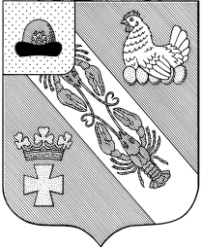 Муниципальное образование – ОКСКОЕ СЕЛЬСКОЕ ПОСЕЛЕНИЕ РязанскОГО муниципальнОГО районА Рязанской областиАДМИНИСТРАЦИЯ МУНИЦИПАЛЬНОГО ОБРАЗОВАНИЯ –ОКСКОЕ СЕЛЬСКОЕ ПОСЕЛЕНИЕ РЯЗАНСКОГО МУНИЦИПАЛЬНОГО РАЙОНА РЯЗАНСКОЙ ОБЛАСТИПОСТАНОВЛЕНИЕот «29» марта 2019г.						            	 	 № 62О внесении изменений в постановление администрации муниципального образования - Окское сельское поселение Рязанского муниципального района Рязанской области от 30.05.2018 г. №122 «О создании комиссии по обследованию жилых помещений инвалидов и общего имущества в многоквартирных домах, в которых проживают инвалиды, в целях их приспособления с учетом потребностей инвалидов и обеспечения условий их доступности для инвалидов на территории муниципального образования – Окское сельское поселение Рязанского муниципального района Рязанской области»В соответствии с постановлением Правительства РФ от 09.07.2016 N 649  «О мерах по приспособлению жилых помещений и общего имущества в многоквартирном доме с учетом потребностей инвалидов», в соответствии с Жилищным кодексом Российской Федерации, Федеральным законом  от 6 октября 2003 года N 131-ФЗ «Об общих принципах организации местного самоуправления  в Российской Федерации», руководствуясь Уставом муниципального образования – Окское сельское поселение Рязанского муниципального района Рязанской области, администрация муниципального образования – Окское сельское поселение Рязанского муниципального района Рязанской области:П О С Т А Н О В Л Я Е Т:Внести в постановление администрации муниципального образования - Окское сельское поселение Рязанского муниципального района Рязанской области от 30.05.2018 г. №122 «О создании комиссии по обследованию жилых помещений инвалидов и общего имущества в многоквартирных домах, в которых проживают инвалиды, в целях их приспособления с учетом потребностей инвалидов и обеспечения условий их доступности для инвалидов на территории муниципального образования – Окское сельское поселение Рязанского муниципального района Рязанской области» следующее изменение:Приложение №1 к постановлению изложить в новой редакции согласно приложению к настоящему постановлению. Настоящее постановление вступает в силу со дня принятия.Настоящее постановление подлежит официальному опубликованию в «Информационном вестнике муниципального образования – Окское сельское поселение» и на официальном Интернет-сайте администрации Окского сельского поселения. Контроль за исполнением настоящего постановления оставляю за собой.И.о.главы Окского сельского поселения				М.Г.КрасниковПриложение к постановлению администрациимуниципального образования – Окское сельское поселениеРязанского муниципального районаРязанской областиот 29 марта 2019 г.  № 62Состав комиссии по обследованию жилых помещений инвалидов и общего имущества в многоквартирных домах, в которых проживают инвалиды, в целях их приспособления с учетом потребностей инвалидов и обеспечения условий их доступности для инвалидов на территории муниципального образования – Окское сельское поселение Рязанского муниципального района Рязанской области

Председатель комиссииКрасников Михаил ГеннадьевичЗам. главы      администрации муниципального образования – Окское сельское поселение Рязанского муниципального района Рязанской областиЧлены комиссии:Пряхина Евгения ВикторовнаПомощник главы  администрации муниципального образования – Окское сельское поселение Рязанского муниципального района Рязанской областиКожинова Алевтина НиколаевнаСпециалист 1-й категории  администрации муниципального образования – Окское сельское поселение Рязанского муниципального района Рязанской областиБрыков Михаил ДмитриевичНачальник участка ООО «Рязанский городской оператор» (по согласованию)